ΟΜΑΔΑ Α 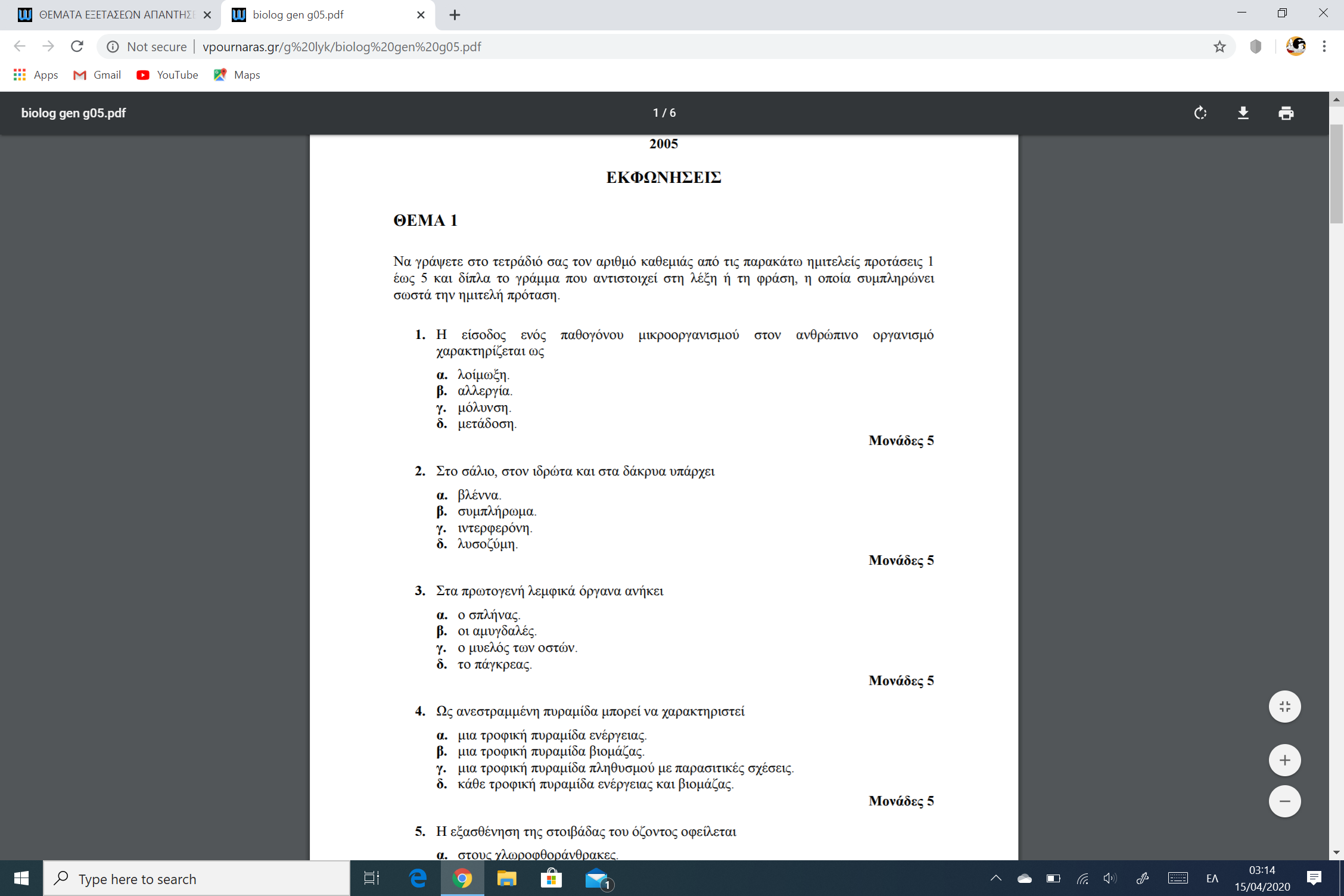 Θέματα ανάπτυξης (θα τα απαντήσουμε μαζί προφορικά)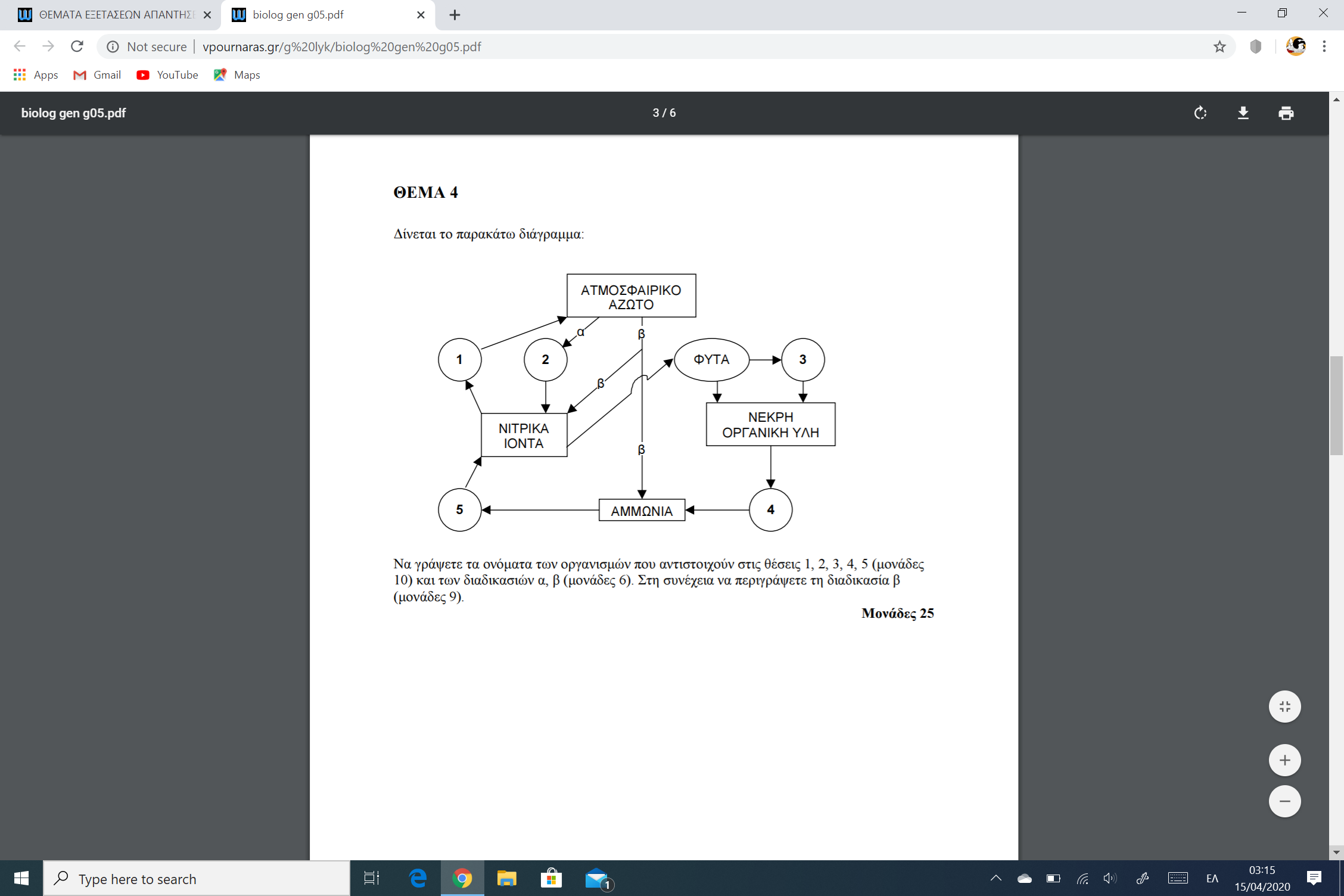 ΟΜΑΔΑ Β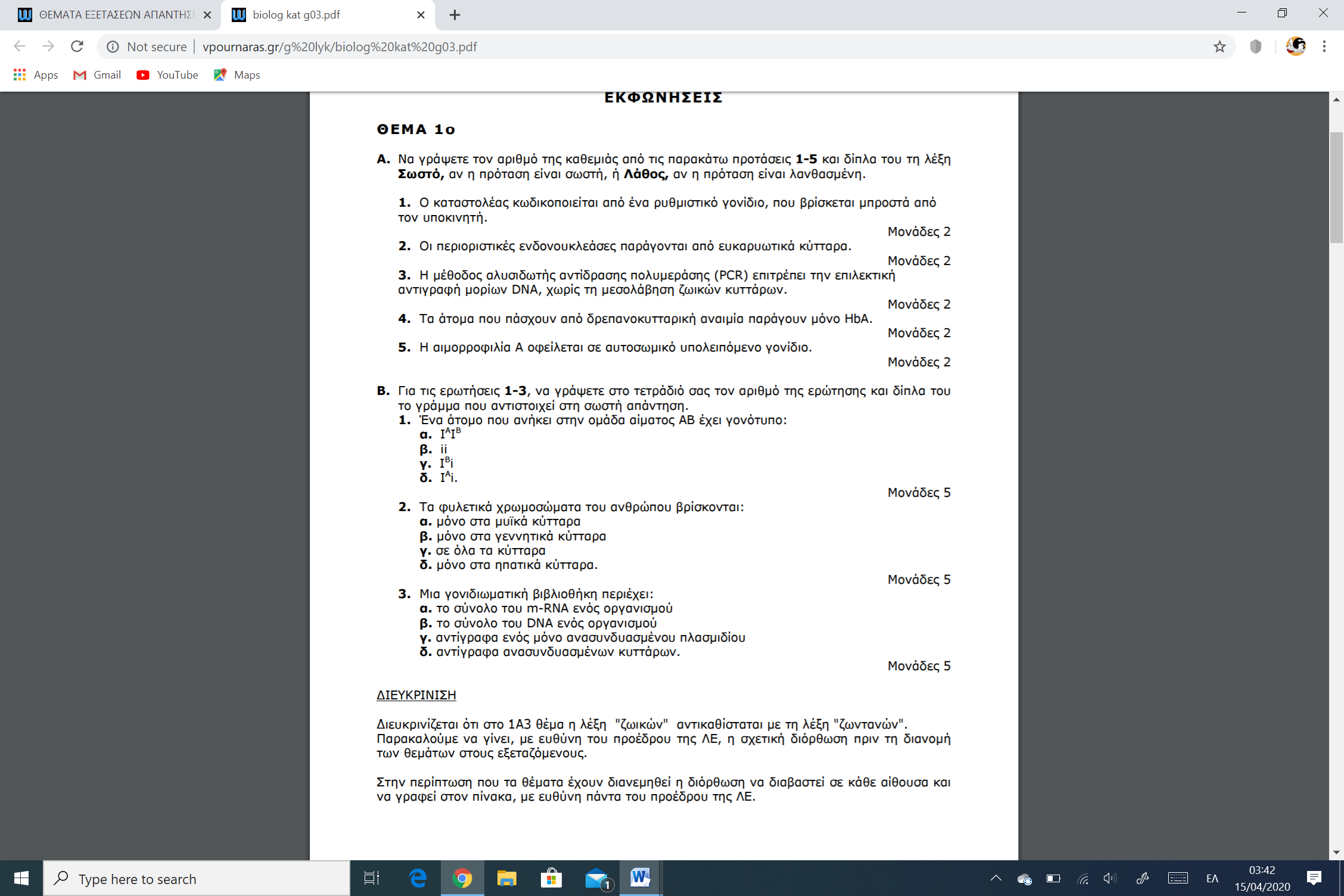 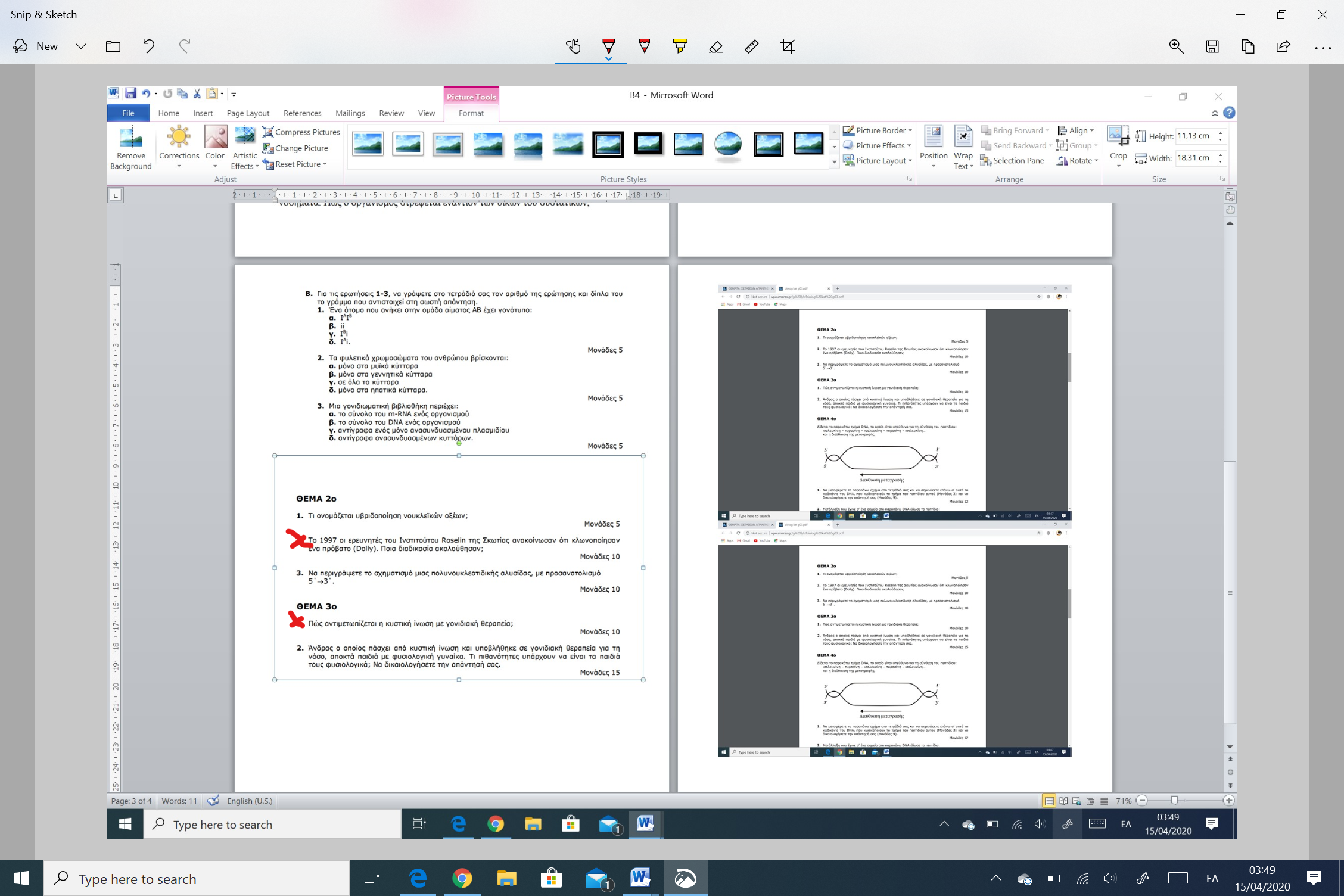 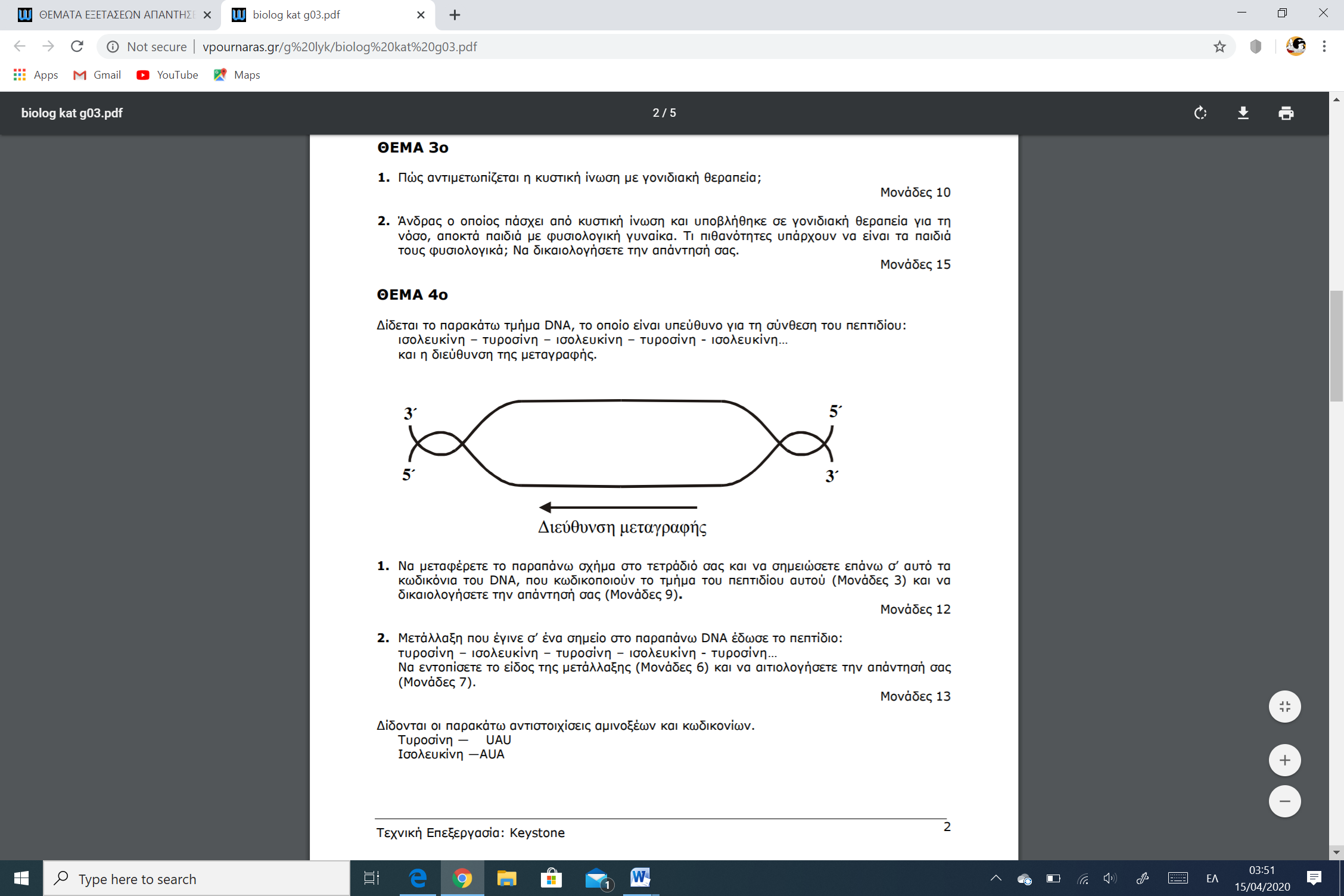 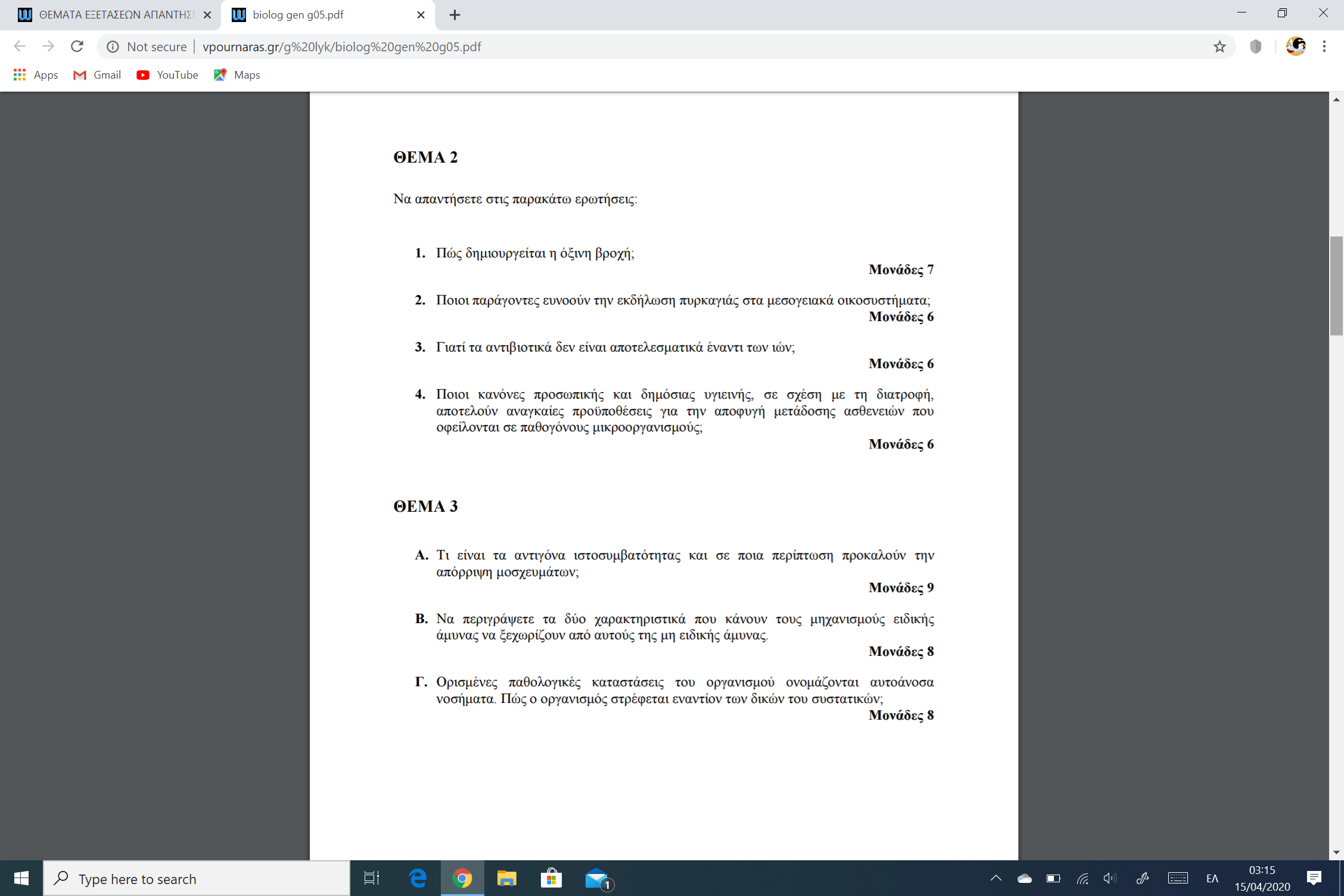 